Malawi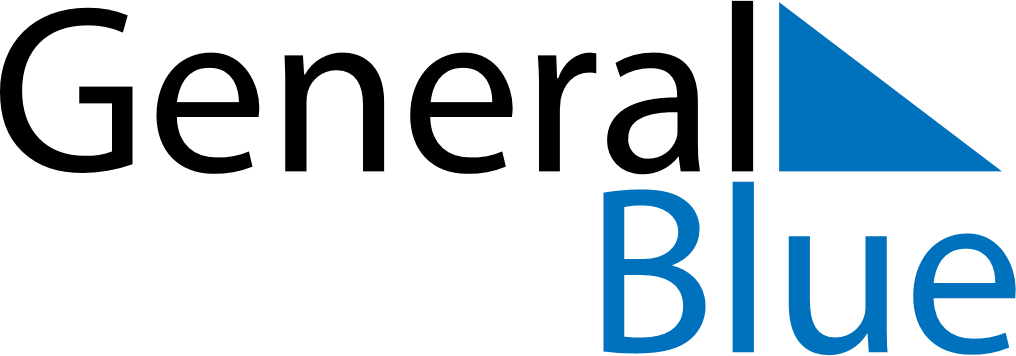 MalawiMalawiMalawiMalawiMalawiMalawiMalawiOctober 2025October 2025October 2025October 2025October 2025October 2025October 2025October 2025SundayMondayTuesdayWednesdayThursdayFridaySaturday12345678910111213141516171819202122232425262728293031November 2025November 2025November 2025November 2025November 2025November 2025November 2025November 2025SundayMondayTuesdayWednesdayThursdayFridaySaturday123456789101112131415161718192021222324252627282930December 2025December 2025December 2025December 2025December 2025December 2025December 2025December 2025SundayMondayTuesdayWednesdayThursdayFridaySaturday12345678910111213141516171819202122232425262728293031 Oct 15: Mother’s DayDec 25: Christmas Day